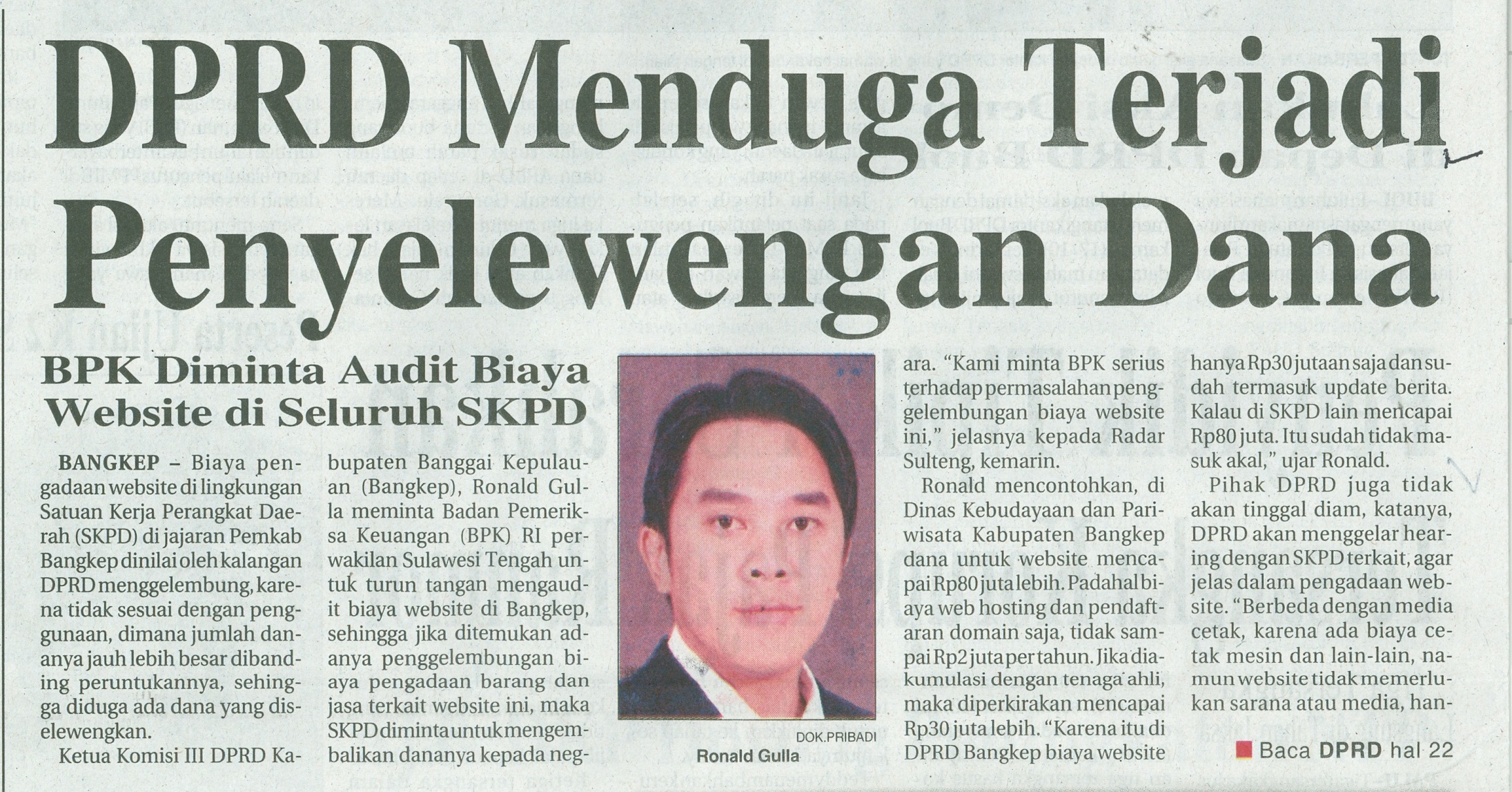 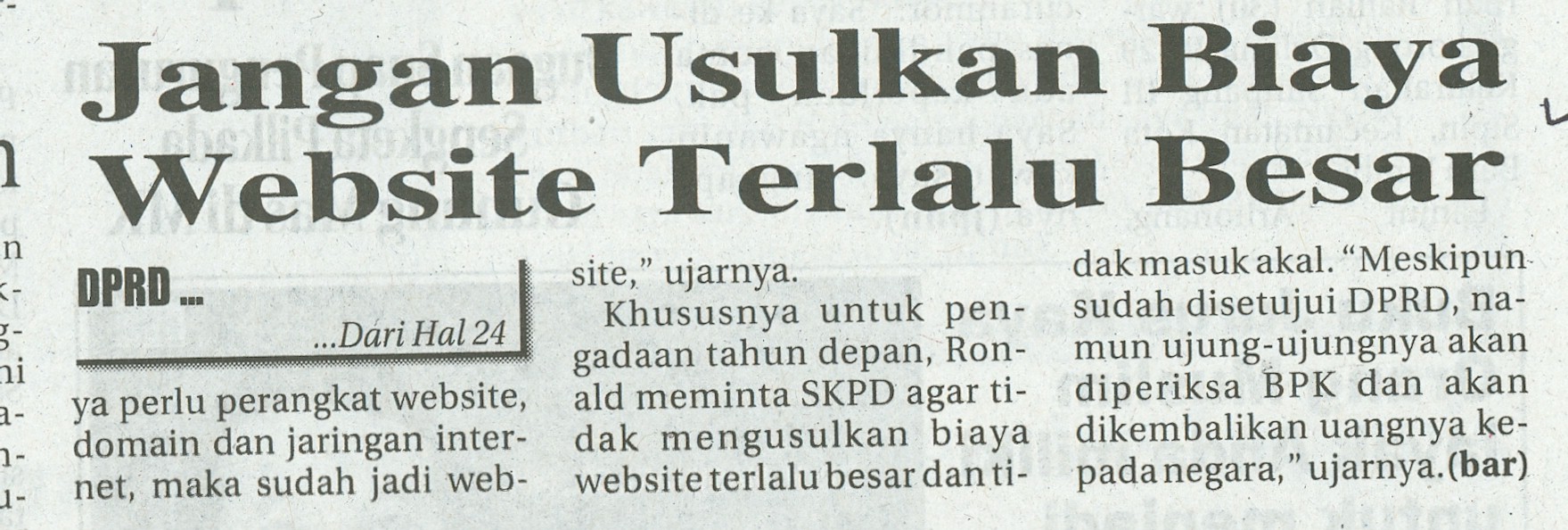 Harian    	:Radar SultengKasubaudSulteng IIHari, tanggal:Jumat, 18 Oktober 2013KasubaudSulteng IIKeterangan:Hal. 24 Kolom 8-12; Hal. 22 Kolom KasubaudSulteng IIEntitas:Kabupaten Banggai KepulauanKasubaudSulteng II